İŞ SAĞLIĞI VE GÜVENLİĞİ MALİ İHTİYAÇLARININ YÖNETİMİISG MALİ İHTİYAÇLARI İÇİN ÖDENEK TALEP ETMEBakanlığımız merkez ve taşra teşkilatı birimlerinde, 6331 sayılı İş Sağlığı ve Güvenliği Kanunu hükümleri doğrultusunda İş Sağlığı ve Güvenliği Risk Değerlendirmesi Yönetmeliği gereğince "Risk Değerlendirme Ekipleri" tarafından işveren/işveren vekillerinin koordinasyonunda riskler değerlendirilerek, MEBBİS İSGB modülüne veri girişleri yapılmakta olup, girilen risklerin giderilmesi için mali kaynak ihtiyaçları ortaya çıkmaktadır. Bunun için;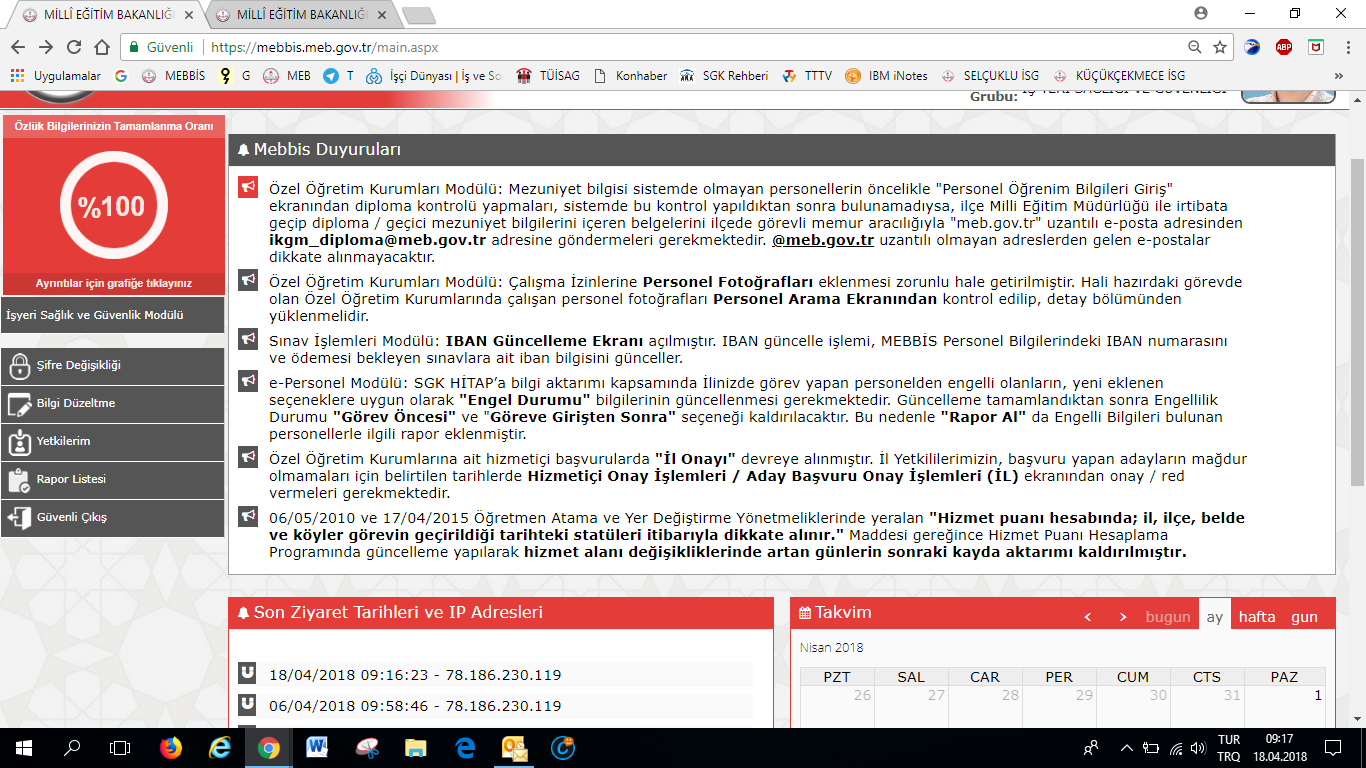 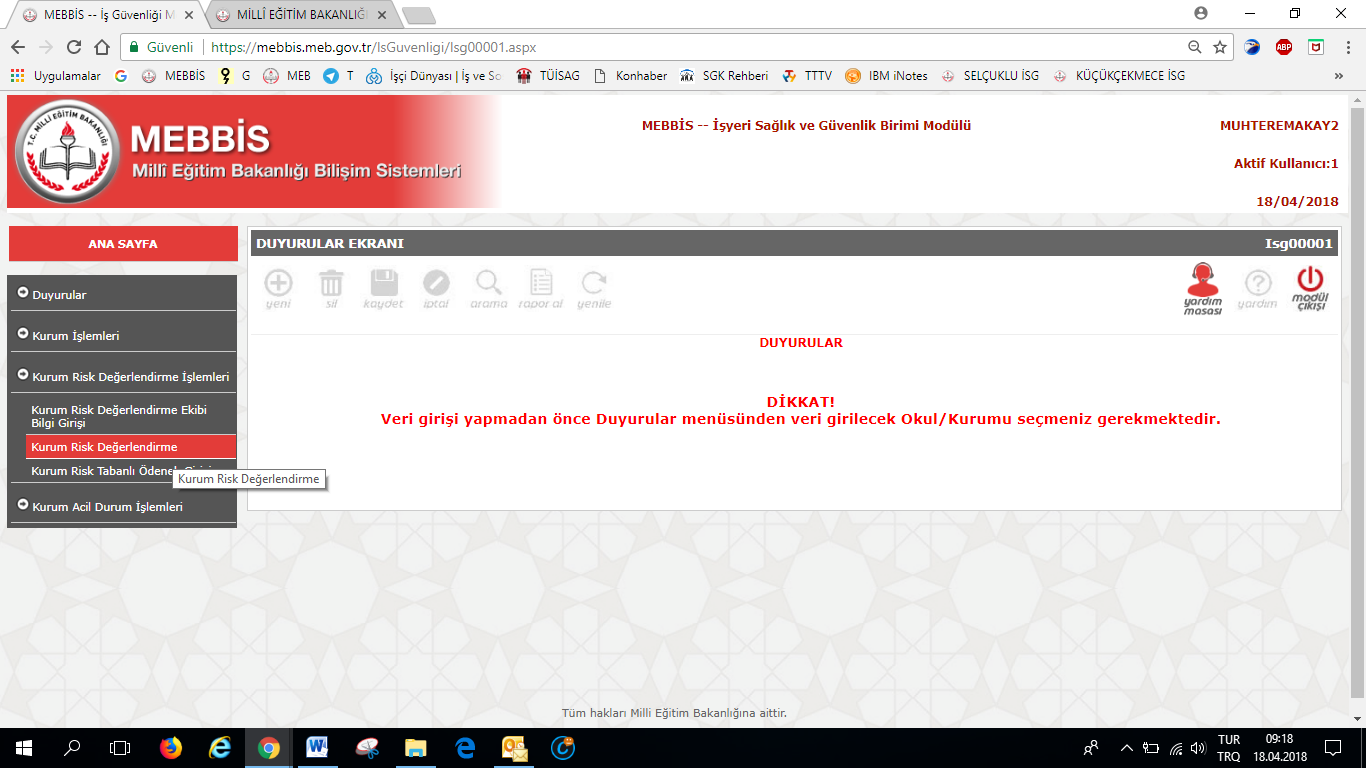 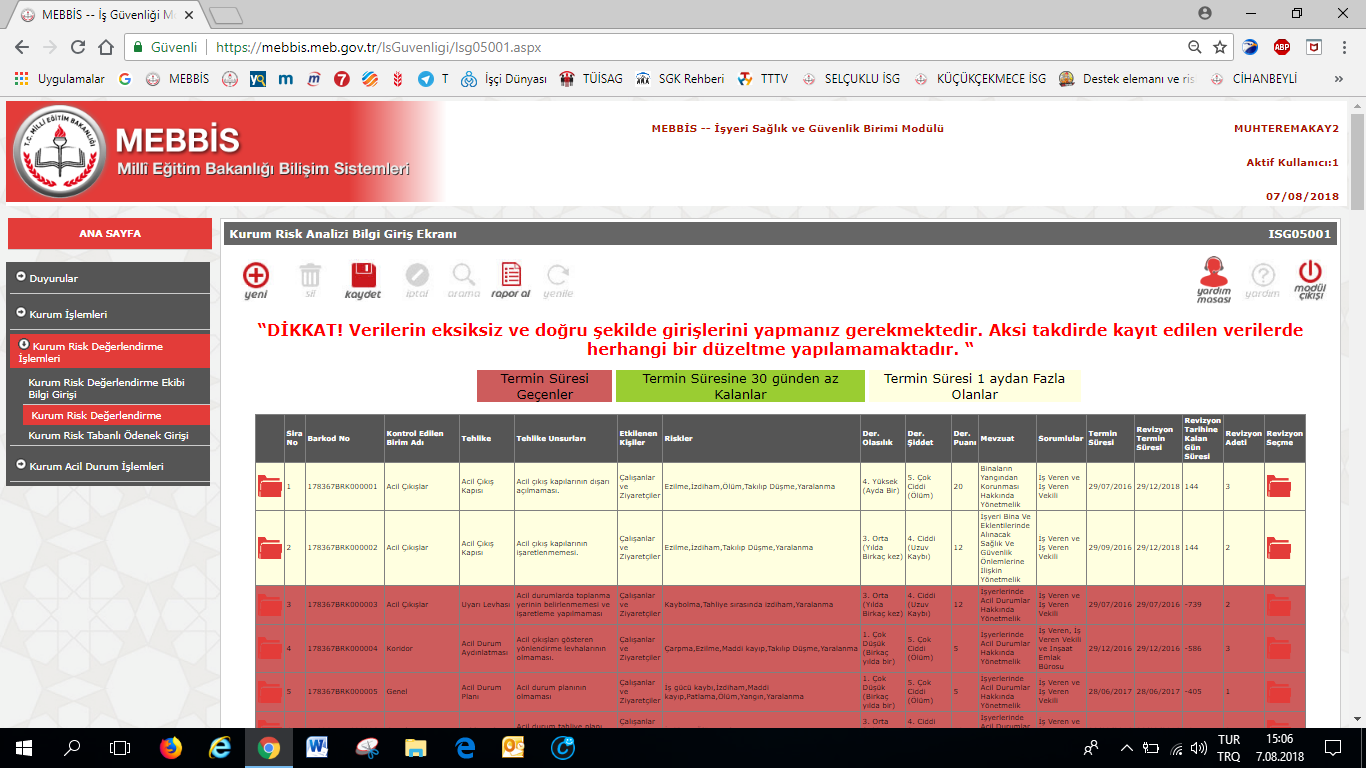 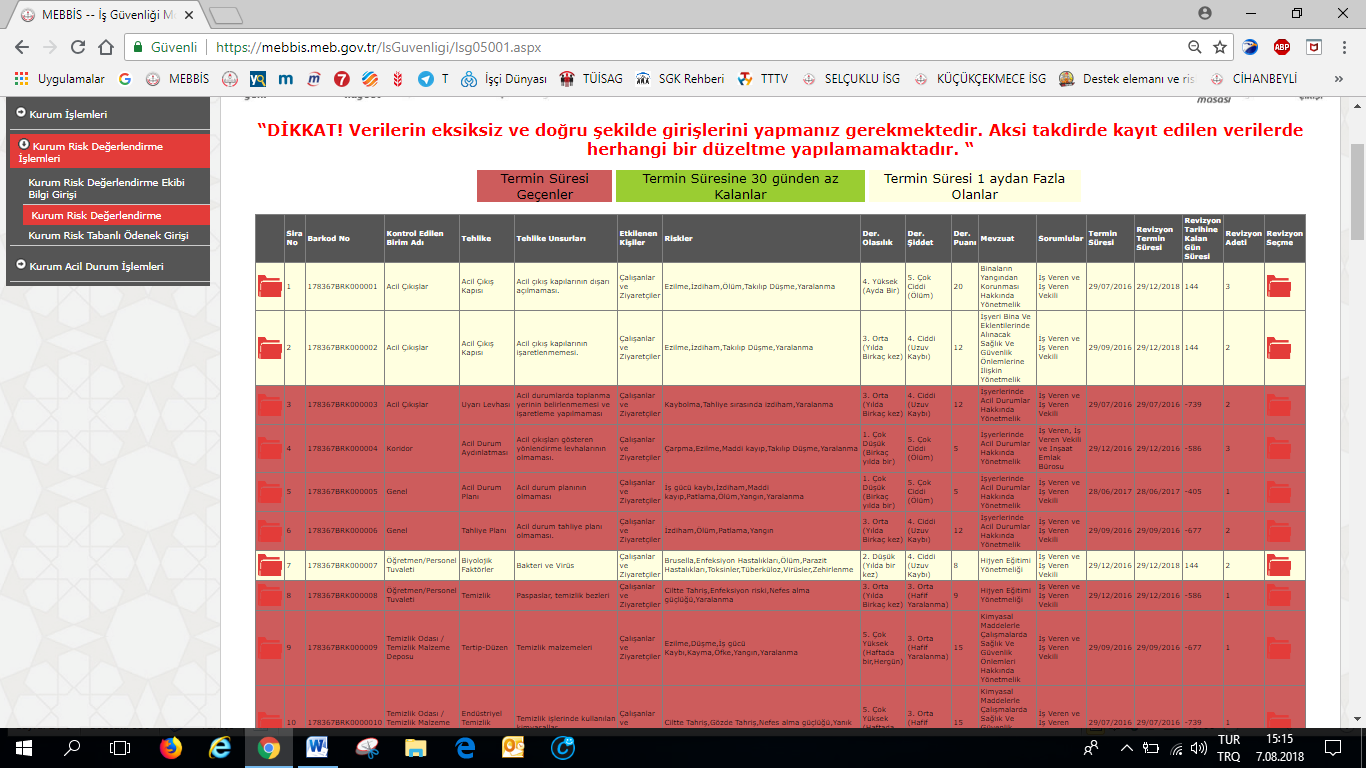 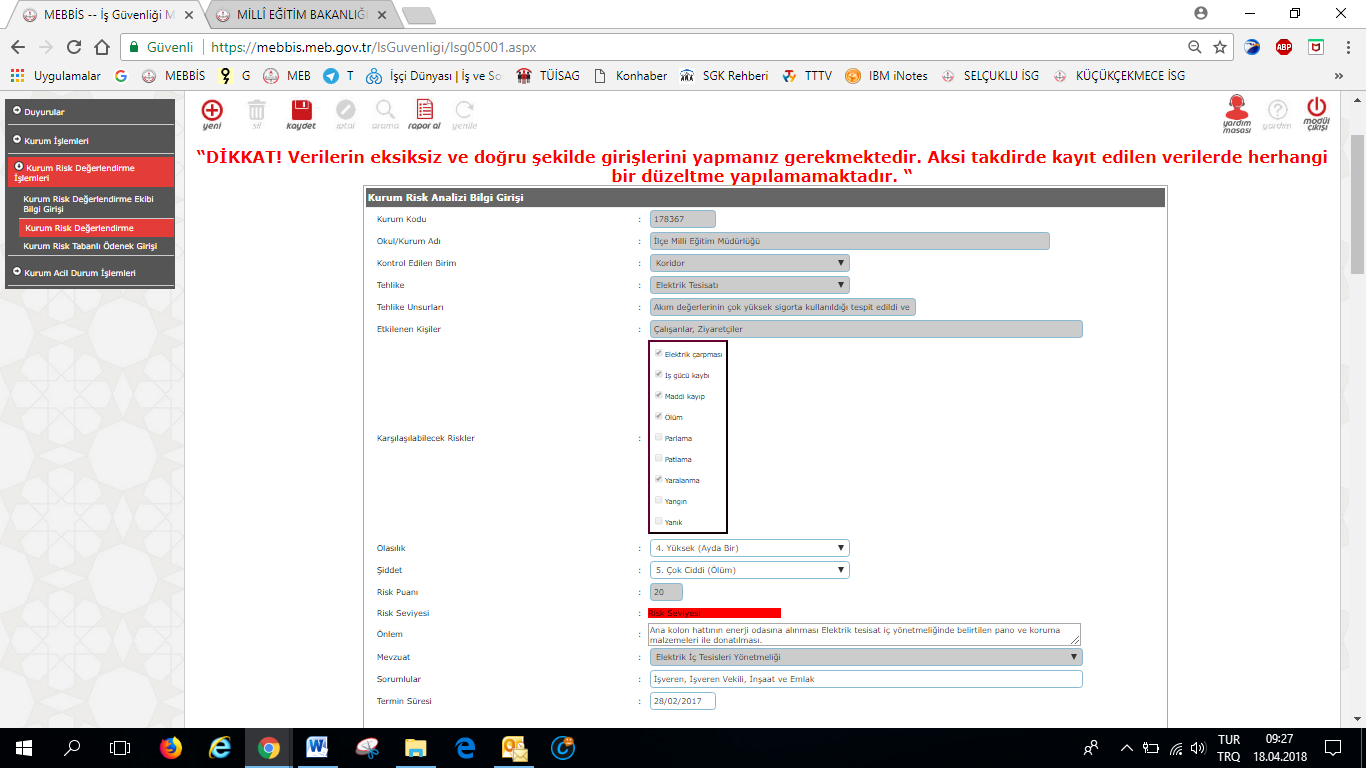 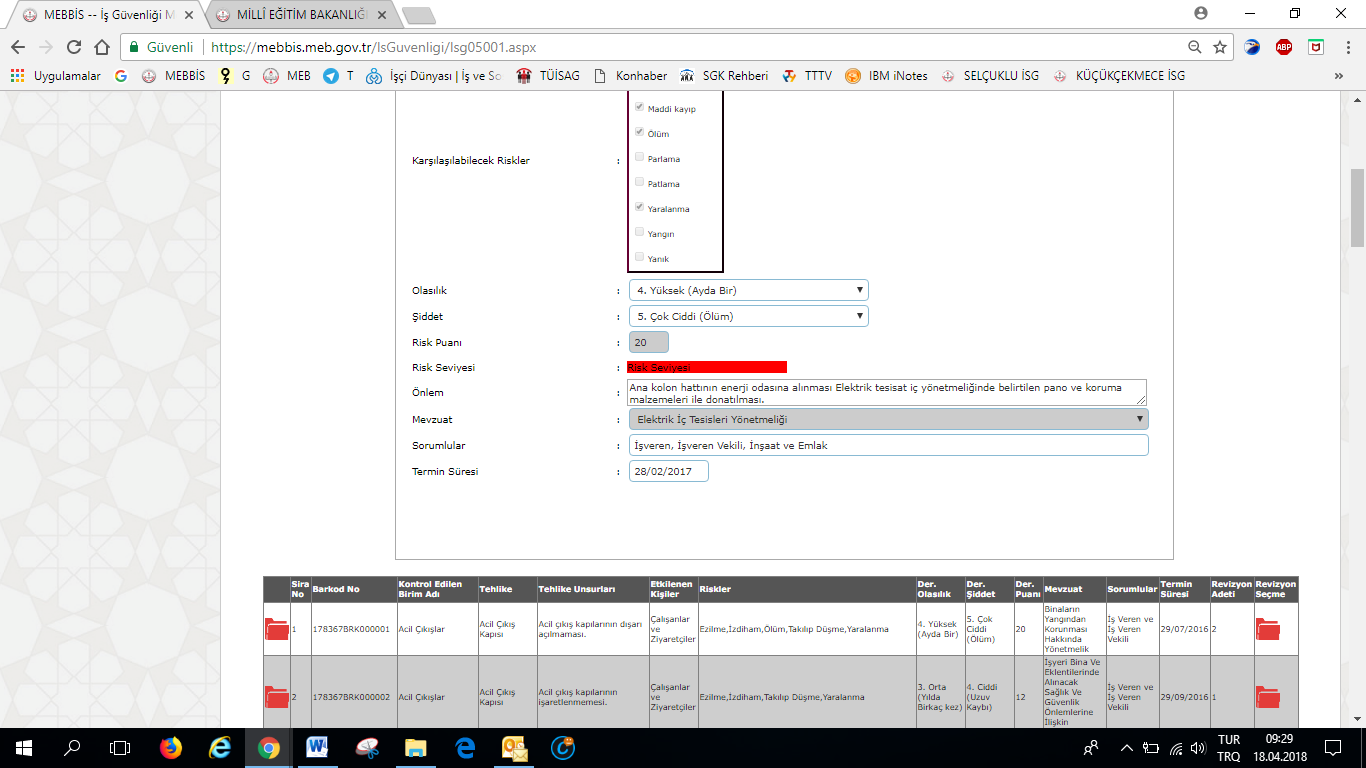 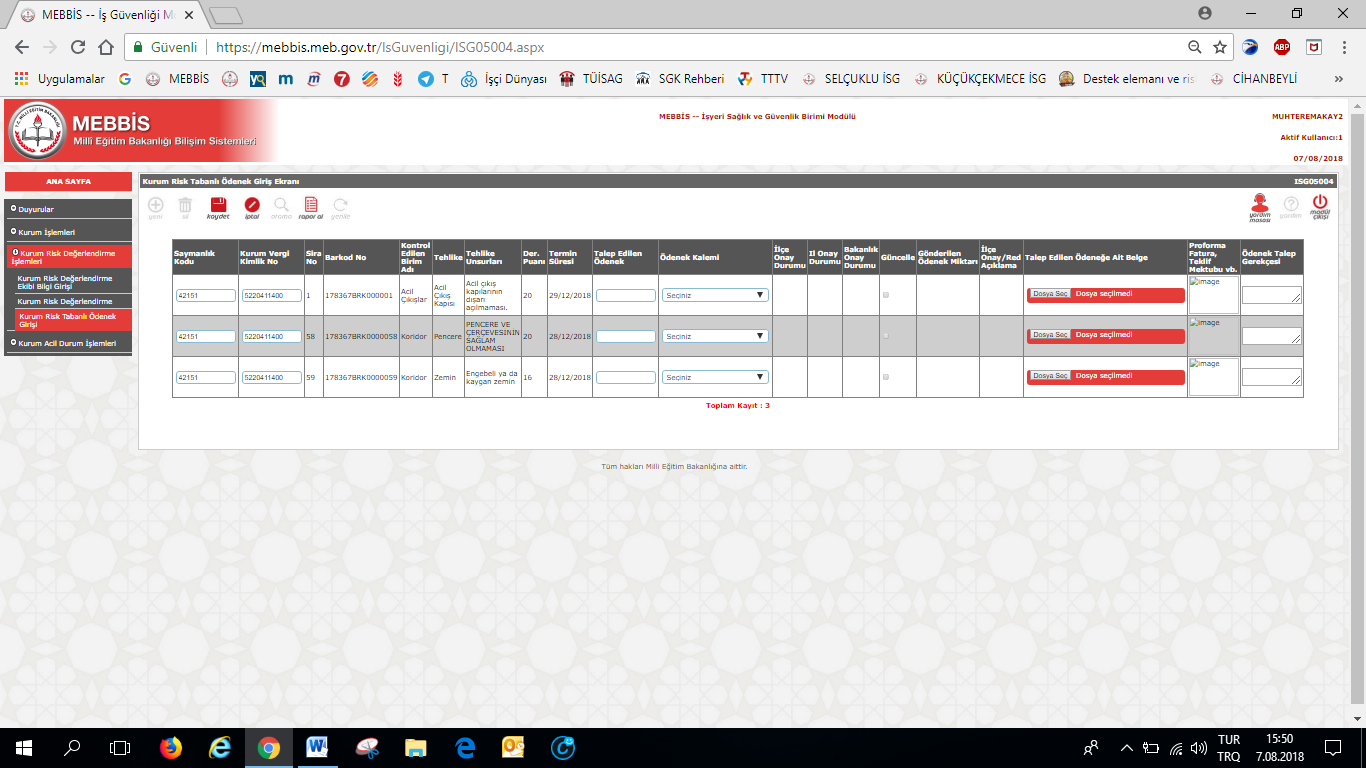 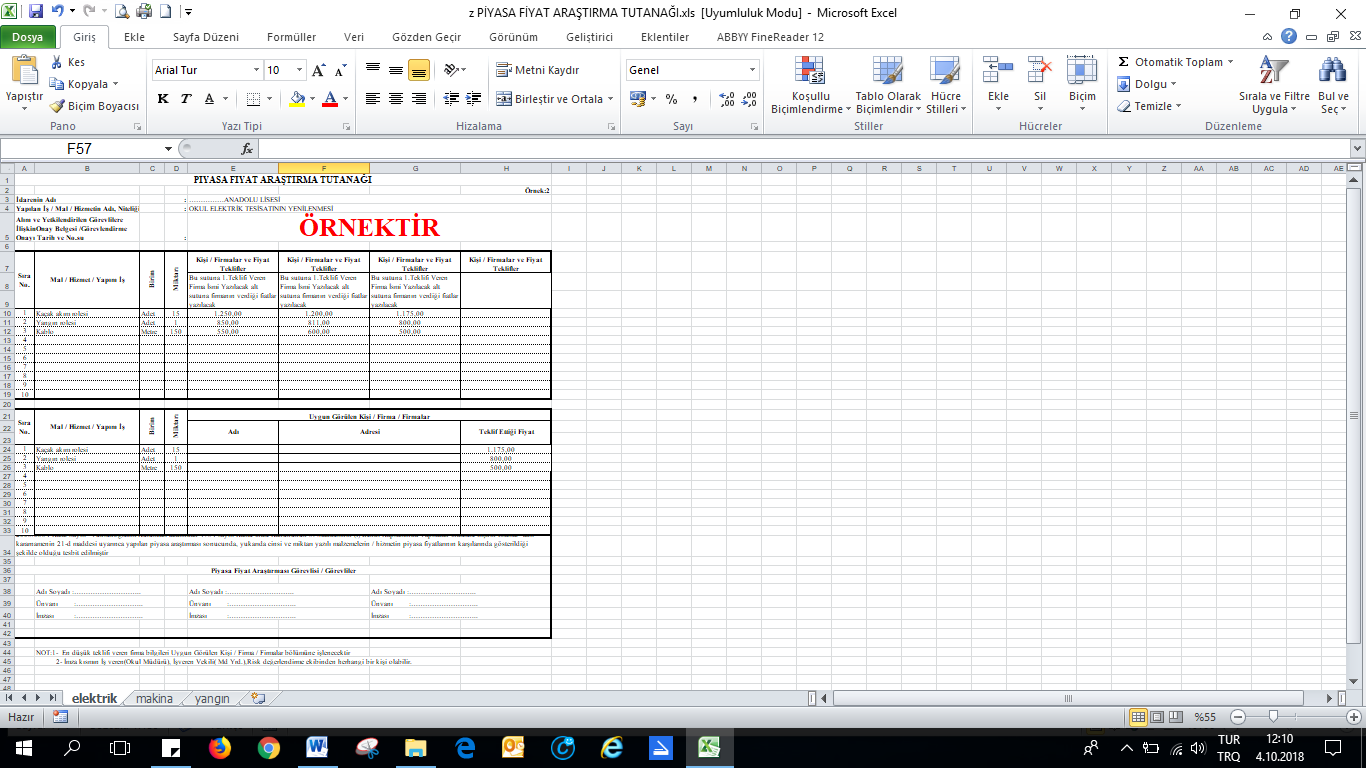 ÖNEMLİ…DYS yazısı ve EKLERİ nasıl olmalı !!!Yukarıdaki MEBBİS işlemleri tamamlandıktan sonra.  DYS den üst yazıyla  İlçe İSGB’den talep de bulunulması gerekmektedir.  İlçe İSGB’de Kaymakam oluru alarak İl İSGB’den talep de bulunacaktır. Üst yazı eki nasıl olmalı.Riskler İçin İstenecek Bütçe Çalışma Tablosu doldurulmalı,Tahmini Bütçe Tespit Tutanağının hazırlanmalı,Ödenek talebinde bulunulan risk ile ilgili olay yeri fotoğraflarının eklenmeli,3 adet proforma fatura örneği eklenmeli,Risk Değerlendirme Ekibinin tutmuş olduğu tutanak,Olayla ilgili daha önceden yaşanmış bir vuku raporu varsa eklenmesi gerekmektedir. DİKKAT !!!  Yukarıdaki eklerin tamamı tarihli, imzalı ve PDF olarak taratılarak tek bir dosya olacak şekilde EK’e Eklenmeli.Detaylı Bilgi İçinKaratay İLÇE MEM İSG Bürosu Muhterem AKAYTel: (0 332) 352 80 95  (1275)	E-Posta :  karatay42_isguvenligi@meb.gov.tr                  karatayisg42@gmail.comOkul /kurumların İSG MEBBİS Modül ve diğer İSG ile ilgili iş/işlemleri, İşveren/işveren Vekillerinin Sorumluluğunda olup aşağıdaki maddeler dikkate alınarak işlemlerin tamamlanması sağlanmalıdır.İlçe MEM ve okullarda Acil Durum Ekipleri, Acil Durum Planı-Tahliye Planları MEBBİS Modüle girilmesi ve eksik girilmemesi, Acil Durumların Planlarının çıktı alınarak işverene imzalatılarak dosyaya konması, tahliye planlarının katlara asılması,MEBBİS’ e işlenen risk analizleri eksik girilmemesi (genel olarak 4-5 risk girilmiş).Risk analizlerinin çıktı alınarak işverene imzalatılarak dosyaya konması,İSG Eğitimi almamış personelin gözden geçirilerek İSG Eğitimlerin tamamlanması.İSG Eğitimlerinin Eğitim Belgesinin aslı kişiye bir nüshasının çalışanın dosyasına konması,Çalışanlarımıza (4857 sayılı kanuna tabi kadrosu müdürlüğümüzde bulunan)  İl İSGB tarafından hazırlanan prosedür- tutanak ve talimatlar ulaştırılıp imzalatılıp İSG dosyasında muhafaza edilmesi,İSG Yıllık Çalışma planlarının yapılıp dosyaya konması,İSG Kurul toplantılarının İlçe Bürolarında düzenli yapılıp kayıt altına alınması,İSG Kurulu kurulan okul ve diğer kurumlarda kurul toplantılarının düzenli yapılıp kayıt altına alınması,Okul/kurumların Sağlık Güvenlik İşaretleri yönünden; Acil çıkışı yönünü gösteren işaretler, toplanma alanını gösteren tabela, elektrik panoları- kazan dairesi vb. yerlerde ikaz ve uyarıcı sağlık güvenlik işaretlerinin oluşturulmasıAcil çıkış koridorlarının depo olarak kullanılmaması kapıların açık tutulmasıYangın ikaz uyarı alarm sistemlerinin aktif tutulmasıYangın hidrofor sisteminin aktif tutulmasıKatı yakıtlı kalorifer dairelerinde CO gaz algılayıcı detektör takılmasıYangın dolaplarının TSE 671-1 Standardına uygun hale getirilmesiİşveren/ İşveren Vekillerinin Okul/Kurumlarda üst katlarda camların yarım açılır hale getirilmesi, merdiven boşluklarına güvenlik önlemi alınması ve kaymayı engelleyici hale getirilmesi vb. riskli durumların ortadan kaldırılmasında titiz davranması,Kurumda elektrik tesisatı ve diğer ekipmanların (Asansör-kalorifer kazanı vb.) periyodik kontrolleri ve topraklama ölçümlerinin yaptırılmadığı, kontrollerin ve topraklama ölçümlerinin dosyada muhafaza edilmesi. Tesisatın ve diğer ekipmanların kullanma ve bakım talimatları hazırlanması,Mevzuata göre periyodik bakım ve kontrollerin yetkili servisleriyle sözleşme yapılarak kayıt altına alınması,İl İSG Birimi olarak kurumlarımıza bağlı birimlerde (okul ve pansiyonlarda ) periyodik kontrolleri yapılmakta olup ilgili uzmanlar okullara geldiğinde proje üzerinden değerlendirme yapması gerekiyor bu nedenle okul müdürlerinin;Elektrik tesisat projesiAsansör tesisat projesi Paratoner, zayıf akım projeleriKalorifer tesisat projesi( doğalgaz dönüşüm yapılmışsa doğalgaz dönüşüm projesi)Sıhhi tesisat ProjesiBinanın kullanım ruhsatı  Mekanik tesisat projelerinin hazır bulundurulması. NOT: 2013 yılından sonra yapılan binaların projelerine  http://ekap.kik.gov.tr adresinden ulaşılabilir.Elektrik yangınlarının çıkmasını önlemek için elektrik panolarına kaçak akım rölesi takılması,Elektrik iç tesisat yönetmeliğine uygun (kabloların uygun bağlantılarının yapılması ve pvs kanal içine alınması)KKD prosedürüne uyularak kullanılması gereken kişilere KKD lerin zimmetle verilerek kullanımının sağlanması,Kazan yakmakla görevli personelin ateşleyiciyi belgesini bir örneğini kazan dairesinde birer örneklerinindi sivil savunma dosyası ile İSG dosyalarında bulundurulması,Kazan dairesinde yakacakların (odun, kömür vb.) mevcut kazanın yanından yangına taşınması veya dayanıklı bölme yardımıyla ayrılması,Bakım kartlarının oluşturulması, işlenmesi,Acil çıkış kapıları mevzuata uygun "panik bar" şeklinde olması, sınıf kapıları ve acil çıkış kapılarının dışarı açılmasının sağlanması,İşverenlerin Okul/Kurumlarda üst katlarda camların yarım açılır hale getirilmesi, merdiven boşluklarına güvenlik önlemi alınması ve kaymayı engelleyici hale getirilmesi İlçelerde işveren vekili Şb. Md. değişikliğinde İl İSGB ye DYS üzerinden yazı yazılarak valilik onayıyla değişiklik yapılması ve işveren değişikliğin de de MEBBİS Modüle değişikliğin 3 gün içinde girilmesi,İlçelerde İSG Uzmanı /Büro Yöneticisi görevini bırakması halinde en az 3 gün içinde İSG Modül sisteminden düşülmesi, İSG Kâtip sözleşmesinin de en geç 7 işgünü içinde iptal edilmesi,İş kazalarını bakanlık birimimize gönderirken bakanlık tarafından gönderilen "İş kazaları ve Meslek Hastalıkları Formu” nun kullanılması.